附件1放弃面试资格声明珠海出入境检验检疫局人事处：本人XXX，身份证号：XXXXXXXXXXXXXXXXXX，报考XX职位（职位代码XXXXXXXXX），已进入该职位面试名单。现因个人原因，自愿放弃参加面试，特此声明。联系电话：XXX-XXXXXXXX签名（考生本人手写）：                   日期：身份证复印件粘贴处附件2同意报考证明我单位同意XXX同志报考珠海出入境检验检疫局XX职位（职位代码：XXXXXXXX）公务员，该同志目前不是在职公务员或参公单位工作人员。如果该同志被贵单位录用，我们将配合办理其工作调动手续。现提供该同志有关信息如下：人事部门负责人（签字）：办公电话：  盖章（人事部门公章）                               2018年  月  日附件3待业证明珠海出入境检验检疫局人事处：XXX同志，性别X，政治面貌：XXX，身份证号码为：XXXXXXXX，其户籍在XXXX，现系待业人员。特此证明。  盖章                       2018年  月  日注：该证明由户籍所在地居委会、社区、街道、乡镇或相关劳动社会保障机构开具。附件4报到、面试地点位置示意图和乘车方式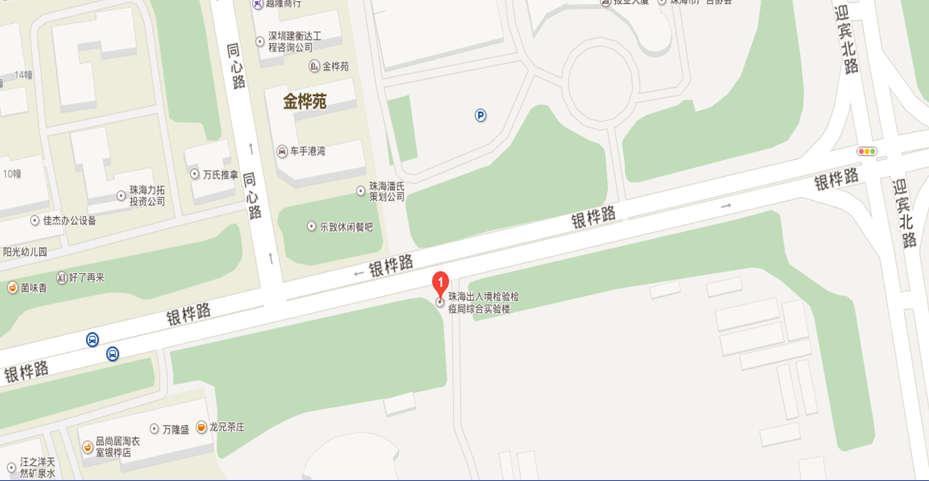 珠海出入境检验检疫局地址：广东省珠海市银桦路501号乘车参考：珠海市内乘坐33路公交车到香华东站下；或乘坐7、9路公交车到电视台北门站下；或乘坐18、23、26、99、K2、K11路公交车到金桦花园站下。附件 5 面试分数线及进入面试人员名单同一职位考生按准考证号排序。姓    名性    别民  族出生日期政治面貌籍  贯身份证号码身份证号码现工作单位全称现工作单位全称现担任职务全称现担任职务全称现工作单位地址现工作单位地址在本单位工作起止时间在本单位工作起止时间档案存放单位档案存放单位档案存放单位地址档案存放单位地址档案单位联系人及电话档案单位联系人及电话户籍地址户籍地址职位名称及代码面试分数线姓  名准考证号面试时间备 注分支机构新闻宣传工作科员
300110001109133.3刘文1302113103023月8日分支机构新闻宣传工作科员
300110001109133.3刘娟1302364633163月8日分支机构新闻宣传工作科员
300110001109133.3李丽1302443412123月8日分支机构卫生检疫工作科员（一）300110001116129.4白似雪1302123110013月8日递补分支机构卫生检疫工作科员（一）300110001116129.4金霞1302331046183月8日分支机构卫生检疫工作科员（一）300110001116129.4林祖境1302350330053月8日分支机构卫生检疫工作科员（一）300110001116129.4杨剑萍1302350502283月8日分支机构卫生检疫工作科员（一）300110001116129.4黄婉容1302350740073月8日分支机构卫生检疫工作科员（一）300110001116129.4林妹瑛1302356607183月8日递补分支机构卫生检疫工作科员（一）300110001116129.4张宇娜1302362920153月8日分支机构卫生检疫工作科员（一）300110001116129.4闵亚婷1302364520083月8日分支机构卫生检疫工作科员（一）300110001116129.4毛琦1302365305223月8日分支机构卫生检疫工作科员（一）300110001116129.4陈学森1302370812153月8日分支机构卫生检疫工作科员（一）300110001116129.4王蕾1302421036273月8日分支机构卫生检疫工作科员（一）300110001116129.4关钰璇1302421755123月8日分支机构卫生检疫工作科员（一）300110001116129.4熊旻1302422338213月8日分支机构卫生检疫工作科员（一）300110001116129.4朱伟铭1302443412273月8日分支机构卫生检疫工作科员（一）300110001116129.4许多1302443413063月8日递补分支机构卫生检疫工作科员（一）300110001116129.4刘子玉1302443416183月8日分支机构卫生检疫工作科员（一）300110001116129.4陈成毅1302443423123月8日分支机构卫生检疫工作科员（一）300110001116129.4黄晓滢1302443423243月8日分支机构卫生检疫工作科员（一）300110001116129.4何汶洙1302443430043月8日分支机构卫生检疫工作科员（一）300110001116129.4郭媚瑶1302443432263月8日分支机构卫生检疫工作科员（一）300110001116129.4全智浩1302443437053月8日分支机构卫生检疫工作科员（一）300110001116129.4冯雪玲1302443439243月8日分支机构卫生检疫工作科员（一）300110001116129.4曾梦雅1302443444123月8日分支机构卫生检疫工作科员（一）300110001116129.4李盈1302472205273月8日分支机构卫生检疫工作科员（三）300110001523126.1于和平1302220741303月8日分支机构卫生检疫工作科员（三）300110001523126.1张怡1302233117013月8日分支机构卫生检疫工作科员（三）300110001523126.1陈翠霞1302351138153月8日分支机构卫生检疫工作科员（三）300110001523126.1杨进宇1302420350023月8日分支机构卫生检疫工作科员（三）300110001523126.1周涛1302421253143月8日分支机构卫生检疫工作科员（三）300110001523126.1韦跃1302422234043月8日分支机构卫生检疫工作科员（三）300110001523126.1王思辉1302434627113月8日分支机构卫生检疫工作科员（三）300110001523126.1李琳1302443411123月8日递补分支机构卫生检疫工作科员（三）300110001523126.1何淑镁1302443415103月8日分支机构卫生检疫工作科员（三）300110001523126.1陈曼钗1302443426223月8日分支机构卫生检疫工作科员（三）300110001523126.1潘陈晨1302443430283月8日分支机构卫生检疫工作科员（三）300110001523126.1林晨1302443432073月8日分支机构卫生检疫工作科员（三）300110001523126.1谢友芳1302472203183月8日分支机构卫生检疫工作科员（三）300110001523126.1李紫珊1302472205193月8日分支机构卫生检疫工作科员（三）300110001523126.1余晓雁1302490538073月8日分支机构核生化消防工作科员
300110001121128.7姚泽京1302321142153月8日分支机构核生化消防工作科员
300110001121128.7陈晔1302356653113月8日分支机构核生化消防工作科员
300110001121128.7高翔1302443419233月8日递补分支机构核生化消防工作科员
300110001121128.7马亚楠1302443438293月8日分支机构核生化消防工作科员
300110001121128.7堵国军1302490537123月8日分支机构核生化消防工作科员
300110001121128.7陈书浩1302510513063月8日分支机构档案管理工作科员
300110001115130.6张中阳1302412403293月9日分支机构档案管理工作科员
300110001115130.6王阳丽1302413460073月9日分支机构档案管理工作科员
300110001115130.6张依苇1302530209023月9日分支机构植物检疫监管工作科员（一）300110001122125.4任继峰1302141301083月9日递补分支机构植物检疫监管工作科员（一）300110001122125.4黄晓莹1302356654303月9日分支机构植物检疫监管工作科员（一）300110001122125.4杨楠1302373422263月9日分支机构植物检疫监管工作科员（一）300110001122125.4王宇英1302411425223月9日分支机构植物检疫监管工作科员（一）300110001122125.4李云川1302422449173月9日分支机构植物检疫监管工作科员（一）300110001122125.4胡翔宇1302434704023月9日分支机构植物检疫监管工作科员（一）300110001122125.4陈方1302443415163月9日分支机构植物检疫监管工作科员（一）300110001122125.4陆焰坪1302443437093月9日分支机构植物检疫监管工作科员（一）300110001122125.4罗雯文1302458813213月9日分支机构植物检疫监管工作科员（一）300110001122125.4高珍珍1302480732203月9日递补分支机构植物检疫监管工作科员（一）300110001122125.4康心宇1302501226093月9日分支机构植物检疫监管工作科员（一）300110001122125.4杜可心1302612801043月9日分支机构植物检疫监管工作科员（三）300110001124134.0胡建斌1302360221303月9日分支机构植物检疫监管工作科员（三）300110001124134.0李沅亮1302435078253月9日分支机构植物检疫监管工作科员（三）300110001124134.0林佳娜1302443429163月9日分支机构动物检疫监管工作科员（一）300110001125128.8刁玉婵1302214306023月9日分支机构动物检疫监管工作科员（一）300110001125128.8龙佳胤1302320695083月9日分支机构动物检疫监管工作科员（一）300110001125128.8卢勉之1302321404033月9日分支机构动物检疫监管工作科员（一）300110001125128.8姜炫辰1302332449213月9日分支机构动物检疫监管工作科员（一）300110001125128.8李成龙1302371606053月9日分支机构动物检疫监管工作科员（一）300110001125128.8于梓杨1302372546073月9日分支机构动物检疫监管工作科员（一）300110001125128.8慈晓怡1302376003213月9日分支机构动物检疫监管工作科员（一）300110001125128.8陈俏依1302443424143月9日分支机构动物检疫监管工作科员（一）300110001125128.8徐婷1302527760183月9日分支机构动物检疫监管工作科员（二）30011000120790.3曾显钧1302458418023月9日分支机构动物检疫监管工作科员（二）30011000120790.3卢泽恒1302480733093月9日分支机构动物检疫监管工作科员（三）300110001126128.2和文涛1302332175173月9日分支机构动物检疫监管工作科员（三）300110001126128.2刘畅1302350552073月9日分支机构动物检疫监管工作科员（三）300110001126128.2林钰莹1302351127243月9日分支机构动物检疫监管工作科员（三）300110001126128.2叶静宁1302356302293月9日分支机构动物检疫监管工作科员（三）300110001126128.2许伟嘉1302356636263月9日分支机构动物检疫监管工作科员（三）300110001126128.2王婧雯1302411101283月9日分支机构动物检疫监管工作科员（三）300110001126128.2袁妍洁1302413207103月9日分支机构动物检疫监管工作科员（三）300110001126128.2李倩倩1302436079273月9日分支机构动物检疫监管工作科员（三）300110001126128.2罗梦笛1302502302223月9日分支机构动物检疫监管工作科员（四）300110001127122.8朱珣1302436013153月9日分支机构水产品检验监管工作科员（一）300110001128134.3张仁贵1302217402213月9日分支机构水产品检验监管工作科员（一）300110001128134.3王强1302310117273月9日分支机构水产品检验监管工作科员（一）300110001128134.3罗培坚1302370903133月9日分支机构水产品检验监管工作科员（二）300110001206108.7林桂娇1302350521303月9日分支机构水产品检验监管工作科员（二）300110001206108.7黄丹1302422248043月9日分支机构水产品检验监管工作科员（二）300110001206108.7唐冬梅1302510751193月9日分支机构食品检验监管工作科员（二）30011000119697.6周晶1302122624083月9日调剂分支机构食品检验监管工作科员（二）30011000119697.6周向菲1302323307213月9日分支机构信息化管理工作副主任科员及以下（二）
300110001142105.9付会灵1302410812273月9日分支机构信息化管理工作副主任科员及以下（二）
300110001142105.9张诗婷1302443421303月9日递补分支机构信息化管理工作副主任科员及以下（二）
300110001142105.9许家祺1302480730113月9日分支机构工业产品检验监管工作副主任科员及以下（一）300110001133136.8韩超1302143012213月10日分支机构工业产品检验监管工作副主任科员及以下（一）300110001133136.8修琦1302221048273月10日分支机构工业产品检验监管工作副主任科员及以下（一）300110001133136.8郭甲1302323510143月10日分支机构工业产品检验监管工作副主任科员及以下（一）300110001133136.8郭浩1302370810153月10日分支机构工业产品检验监管工作副主任科员及以下（一）300110001133136.8张旭1302372006293月10日分支机构工业产品检验监管工作副主任科员及以下（一）300110001133136.8刘向森1302373325123月10日分支机构工业产品检验监管工作副主任科员及以下（一）300110001133136.8徐歌1302443413253月10日分支机构工业产品检验监管工作副主任科员及以下（一）300110001133136.8文春涛1302452408093月10日分支机构工业产品检验监管工作副主任科员及以下（一）300110001133136.8朱海东1302531915133月10日递补分支机构工业产品检验监管工作副主任科员及以下（二）300110001205110.6谭娜1302365922103月10日分支机构工业产品检验监管工作副主任科员及以下（二）300110001205110.6汤怡萱1302434359093月10日递补分支机构工业产品检验监管工作副主任科员及以下（二）300110001205110.6麦惠仪1302480729273月10日分支机构工业产品检验监管工作科员（二）300110001136135.2杨月琦1302220843203月10日分支机构工业产品检验监管工作科员（二）300110001136135.2韩春燕1302233511173月10日分支机构工业产品检验监管工作科员（二）300110001136135.2张扬1302320770193月10日分支机构工业产品检验监管工作科员（二）300110001136135.2施鼎奇1302330301103月10日分支机构工业产品检验监管工作科员（二）300110001136135.2陆媛1302330824023月10日分支机构工业产品检验监管工作科员（二）300110001136135.2唐玲1302340787073月10日分支机构工业产品检验监管工作科员（二）300110001136135.2江碧莹1302340982143月10日分支机构工业产品检验监管工作科员（二）300110001136135.2王云鹏1302371515193月10日分支机构工业产品检验监管工作科员（二）300110001136135.2万晓1302372002133月10日分支机构工业产品检验监管工作科员（二）300110001136135.2周红1302373217023月10日分支机构工业产品检验监管工作科员（二）300110001136135.2孙蒙蒙1302376857133月10日分支机构工业产品检验监管工作科员（二）300110001136135.2陈雨菡1302420156233月10日分支机构工业产品检验监管工作科员（二）300110001136135.2贺楠1302430272193月10日分支机构工业产品检验监管工作科员（二）300110001136135.2何潇霖1302435010243月10日分支机构工业产品检验监管工作科员（二）300110001136135.2廖毽莹1302443417233月10日分支机构工业产品检验监管工作科员（二）300110001136135.2雷涌铎1302443501063月10日分支机构工业产品检验监管工作科员（二）300110001136135.2余虹睿1302510515293月10日分支机构工业产品检验监管工作科员（二）300110001136135.2李玲1302612798263月10日分支机构食品检验监管工作科员（一）300110001137134.1杜珂莹1302113109273月10日分支机构食品检验监管工作科员（一）300110001137134.1唐海晶1302143719033月10日分支机构食品检验监管工作科员（一）300110001137134.1袁卉1302231129243月10日分支机构食品检验监管工作科员（一）300110001137134.1孙乐1302232018073月10日分支机构食品检验监管工作科员（一）300110001137134.1李楠茜1302320891183月10日分支机构食品检验监管工作科员（一）300110001137134.1钟倩慧1302322819063月10日分支机构食品检验监管工作科员（一）300110001137134.1戴耀文1302330837093月10日分支机构食品检验监管工作科员（一）300110001137134.1章嘉男1302330920233月10日分支机构食品检验监管工作科员（一）300110001137134.1许晖1302365371123月10日分支机构食品检验监管工作科员（一）300110001137134.1曹耕1302372544293月10日分支机构食品检验监管工作科员（一）300110001137134.1林壁湲1302443417093月10日分支机构食品检验监管工作科员（一）300110001137134.1刘桂琼1302443428303月10日分支机构食品检验监管工作科员（一）300110001137134.1周怡辰1302531939023月10日分支机构信息化管理工作副主任科员及以下（一）
300110001141121.9吕光杰1302214512123月10日分支机构信息化管理工作副主任科员及以下（一）
300110001141121.9黄美海1302356310013月10日分支机构信息化管理工作副主任科员及以下（一）
300110001141121.9黄铎1302411423163月10日分支机构信息化管理工作副主任科员及以下（一）
300110001141121.9丘慧敏1302443413143月10日分支机构信息化管理工作副主任科员及以下（一）
300110001141121.9王哲1302472206153月10日分支机构信息化管理工作副主任科员及以下（一）
300110001141121.9张乐贤1302480732153月10日分支机构文秘宣传工作科员
300110001114138.9付兰茜1302443412193月11日分支机构文秘宣传工作科员
300110001114138.9黄丽珠1302443425273月11日分支机构文秘宣传工作科员
300110001114138.9叶子滢1302472204273月11日分支机构工业产品检验监管工作科员（一）300110001134135.9曹俊奇1302322643063月11日分支机构工业产品检验监管工作科员（一）300110001134135.9马梦石1302372424143月11日分支机构工业产品检验监管工作科员（一）300110001134135.9汪晟1302422916263月11日分支机构工业产品检验监管工作科员（三）300110001194110.9朱妍1302323983253月11日分支机构工业产品检验监管工作科员（三）300110001194110.9李玥1302360250153月11日分支机构工业产品检验监管工作科员（三）300110001194110.9区永康1302443419253月11日分支机构计划财务工作科员（一）300110001138130.0王帅1302356312183月11日分支机构计划财务工作科员（一）300110001138130.0王艺伟1302412414103月11日递补分支机构计划财务工作科员（一）300110001138130.0王慧桢1302436171243月11日分支机构计划财务工作科员（二）300110001139128.5周静1302434356193月11日分支机构计划财务工作科员（二）300110001139128.5曹莹1302436193273月11日分支机构计划财务工作科员（二）300110001139128.5郑嘉淳1302443424073月11日分支机构统计工作副主任科员
300110001140127.5章雅翠1302140726143月11日分支机构统计工作副主任科员
300110001140127.5张艺玮1302142026253月11日分支机构统计工作副主任科员
300110001140127.5徐琪1302218202133月11日